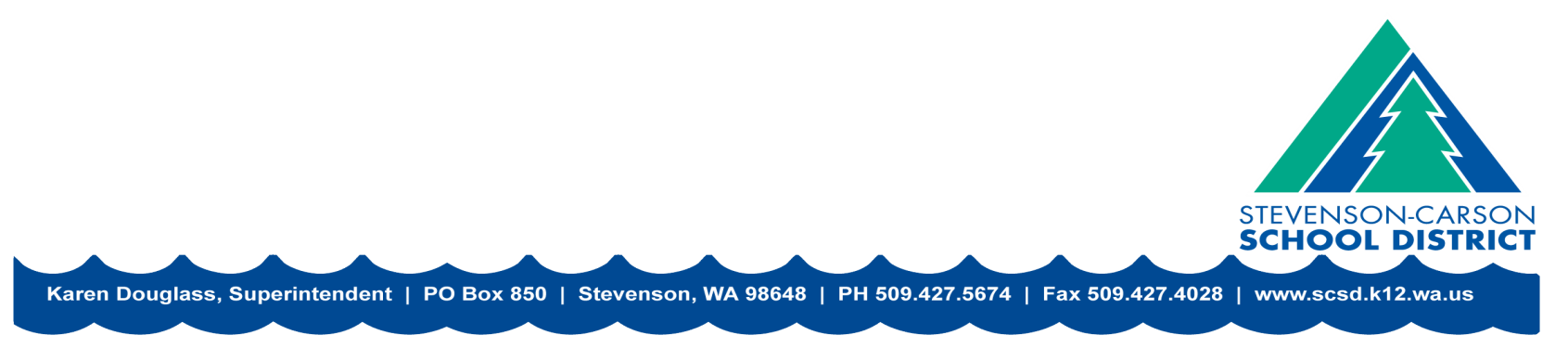 Expedited Assessment Appeal Waiver: In-district submission form (for delivery to the District Assessment Office)Requestor Name: Requestor Title: Requestor Email: Requestor Phone #: Student Name: 10-digit SSID: Graduation Year (cohort year): High School: Y N  Has the student earned all credits required for graduation?Y N  Has the student completed his/her high school and beyond plan?Y N  Has the student met standard in a Washington state history and government class?Y N  Has the student taken a state administered assessment (for the requested content area)?(For class of 2018 students only) Y N  Has the student attempted a graduation alternative: COE, GPA comparison, or college admission SAT/AP/IB/ACT test?Select Waiver Types (Next Page):Select Math Waiver type:(X) Student NOT requesting a Math WaiverNo documentation required (A) Successful completion of a college level class in the relevant subject areaRequestor must attach college transcript (B) Admission to a higher education institution or career preparation programRequestor must attach student’s admission letter (C) Award of a scholarship for Higher educationRequestor must attach contingent award of scholarship (D) Enlistment in a branch of the militaryRequestor must attach enlistment contract or contingent enlistment contract (E) Other - For those who wish to use the “other” category for a student, you must enter a description that includes details on:How the student has demonstrated the necessary skills and knowledge to meet the high school ELA and/or Mathematics standards, -and-How the student's post-secondary academic progression or technical training/occupation is related to their college and career goals.Please type (1000 characters max) description, according to above requirements, in this box: Select ELA Waiver type: (X) Student NOT requesting an ELA Waiver (A) Successful completion of a college level class in the relevant subject areaAttach college transcript (B) Admission to a higher education institution or career preparation programAttach student’s admission letter (C) Award of a scholarship for Higher educationAttach contingent award of scholarship (D) Enlistment in a branch of the militaryAttach enlistment contract or contingent enlistment contract (E) Other -  For those who wish to use the “other” category for a student, you must enter a description that includes details on:How the student has demonstrated the necessary skills and knowledge to meet the high school ELA and/or Mathematics standards -and-How the student's post-secondary academic progression or technical training/occupation is related to their college and career goals.Please type (1000 characters max) description, according to above requirements, in this box: High School Administrator Signature:____________________________________  Date:_____________